DAFTAR PUSTAKABuku Afrizal, Metode Penelitian Kualitatif: Sebuah Upaya Mendukung Penggunaan Penelitian Kualitatif dalam Berbagai Disiplin Ilmu, jakarta: Rajawali Pers, 2015HR, Ridwan, Hukum Administrasi Negara, Jakarta: Rajawali, 2016Huda, Ni’matul, Hukum Pemerintah Desa dalam Konstitusi Indonesia Sejak Kemerdekaan Hingga Era Reformasi, Jawa Timur: Setara Press, 2015Indrati, Maria Farida, Ilmu Perundang-undangan Jenis, Fungsi dan Materi Muatan, Yogyakarta: PT Kanisius, 2007---------, Ilmu Perundang-undangan Proses dan Teknik Pembentukannya, Jakarta: PT. Kanisius, 2013Indrawati, Sri Mulyani, Buku Saku Dana Desa, Jakarta: Kementrian Keuangan Republik Indonesia, 2017Ishom, Muhammad, Pengantar Legal Drafting (Taqnin Al-Ahkam), Serang: Pusat Penelitian dan Penebitan Lembaga Penelitian dan Pengabdian Masyarakat IAIN SMH Banten, 2014Juwaini, Jazuli, Otonomi Sepenuh Hati Pokok-Pokok Pikiran untuk Perbaikan Implementasi Otonomi Daerah, Jakarta: Al-I’tishom Cahaya Umat, 2007Kusnardi, Moh, Hukum Tata Negara Indonesia, Jakarta: Pusat Studi Hukum Tata Negara Fakultas Hukum Universitas Indonesia Dan Cv Sinar Bakti, 1980MD, Mahfud, Dasar dan Struktur Ketatanegaraan Indonesia, Jakarta: PT Rineke Cipta, 2001, Cetakan KeduaNurcholis, Hanif, Pertumbuhan dan Penyelenggaran Pemerintah Desa, Jakarta: Erlangga, 2011Soekanto, Soerjono, Faktor-Faktor yang Mempengaruhi Penegakan Hukum, Jakarta: PT RajaGrafindo Persada, 2016, cetakan ke 14Soemantri, Bambang Trisantono, Pedoman Penyelenggaraan Pemerintahan Desa, Bandung: Fokus Media, 2011Solekhan, Moch, Penyelenggaraan Pemerintahan Desa Berbasis Partisipan Masyarakat, Malang Jawa Timur: Setara Press, 2014Soleh, Chabib dkk, Pengelolaan Keuangan Desa, Bandung: Fokus Media, 2015Sudjatmiko, Budiman dan Yando Zakaria, Desa Kuat Indonesia Hebat, Yogyakarta: Pustaka Yustisia, 2014Sutedi, Adrian, Hukum Keuangan Negara, Jakarta: Sinar Grafika, 2010Syafrizal, Daerah dalam Era Otonomi, Jakarta: PT RajaGrafindo Persada, 2016, cetaka keenamSyafrudin, Ateng dan Na’a Suprin, Republik Desa Pergulatan Hukum Tradisional dan Hukum Modern dalam Desain Otonomi Desa, Bandung: PT Alumni, 2010, cetakan kesatuWidjaja, HAW, Otonomi Daerah dan Daerah Otonom, Jakarta: PT RajaGrafindo Persada, 2011, cetakan keenam---------, Otonomi Desa Merupakan Otonomi yang Asli Bulat dan Utuh, Jakarta: PT Raja Grafindo Persada, 2014, cetakan ketujuhInternethttp://keuanganlsm.com/pelaporan-pertanggungjawaban-pembinaan-dan-pengawasan-desa/,  Diakses pada Tanggal 05 April 2018 http://ejournal.undwi.ac.id/index.php/KretthaDyatmika/article/download/373/341, Diakses pada Tanggal 18 Mei 2018JurnalRumiartha, I Nyoman Prabu Buana, “Kedudukan Peraturan Menteri pada Konstitusi”, Jurnal Universitas Dwijendra, h. 12Undang-UndangUndang-Undang Republik Indonesia Nomor 12 Tahun 2011 Tentang Pembentukan Peraturan Perundang-UndanganUndang-undang  RI Nomor 6 Tahun 2014, (Bandung: Citra Umbara, 2016)Peraturan Menteri Desa Nomor 19 Tahun 2017 Tetang Penetapan Prioritas Penggunaan Dana DesaWawancara:Arsudin, Wawancara, Mantan Kepala Desa Sukamanah Kecamatan Kaduhejo Kabupaten Pandeglang, tanggal  06 Januari 2018Miftah, TB. Ahmad, Wawancara, Sekretaris Desa Sukamanah Kecamatan Kaduhejo Kabupaten, tanggal 14 Februari 2018Heri Setiawan, Wawancara, Kasi Pemerintahan Desa Sukamanah Kecamatan Kaduhejo Kabupaten Pandeglang, tanggal 14 Maret 2018 Yayan Ahyani, Wawancara, Kepala Desa Sukamanah Kecamatan Kaduhejo Kabupaten Pandeglang, tanggal 14 Mei 2018 Sutisna, Encep, Wawancara, Penanggungjawab Sementara Kepala Desa Sukamanah Kecamatan Kaduhejo Kabupaten Pandeglang, Tanggal 16 Juni 2018Hanapi, Epi, Wawancara, Warga Kampung Cigintung Desa Sukamanah Kecamatan Kaduhejo Kabupaten Pandeglang, tanggal 17 Juni 2018Dawami, Wawancara, Ketua Rw.02 Desa Sukamanah Kecamatan Kaduhejo Kabupaten Pandeglang, tanggal 17 Juni 2018 Asep Saepudin, Wawancara, Pengelola BUMDes Desa Sukamanah, wawancara dengan penulis di lakukan di Kampung Sukamanah, Tanggal 16 Juni 2018Pertanyaan Wawancara:Bagaimana penetapan prioritas penggunaan Dana Desa di Desa Sukamanah?Bagaimana penerapan Peraturan Menteri Desa Nomor 19 Tahun 2017 di Desa Sukamanah?Apa saja yang menjadi prioritas penggunaan Dana Desa?Apa saja program pembangunan dan pemberdayaan masyarakat di Desa Sukamanah?Apa yang menjadi hambatan dalam melaksanakan prioritas penggunaan Dana Desa?Bagaimana mekanisme penetapan prioritas penggunaan Dana Desa?Bagaimana peran Pemerintah Desa dalam melaksanakan amanat dari Permendes tersebut?Bagaimana keberhasilan dalam pelaksanaan pembangunan dan pemberdayaan masyarakat di Desa Sukamanah pada tahun 2017?apa saja program prioritas yang terelalisasi dan yang tidak terealisasi?Apakah anda sering mengikuti gotong royong atau ikut membantu pelaksanaan pembanguna Desa?Dokumentasi Hasil Wawancara: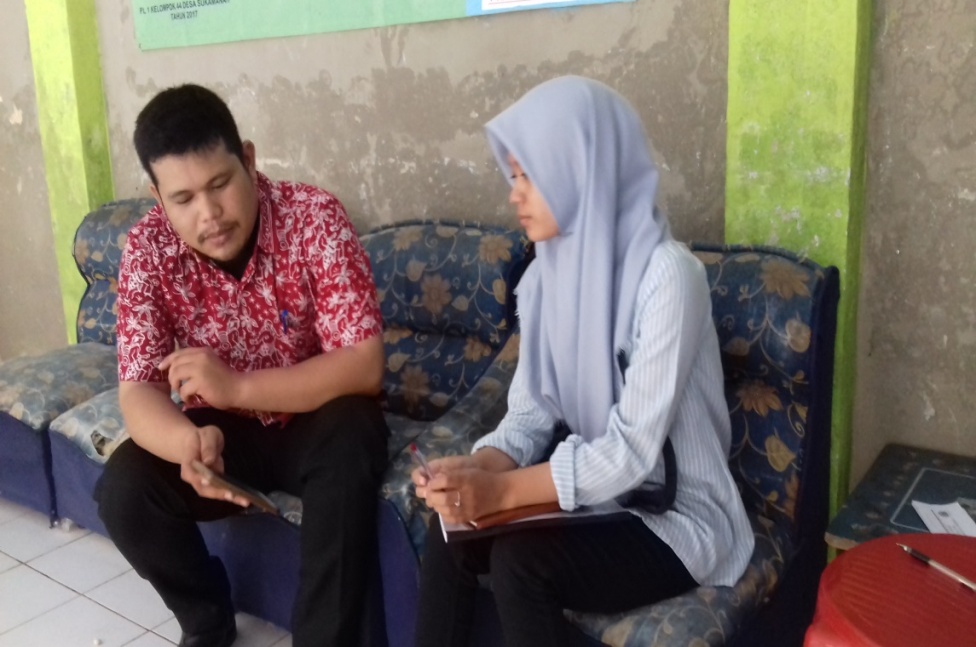 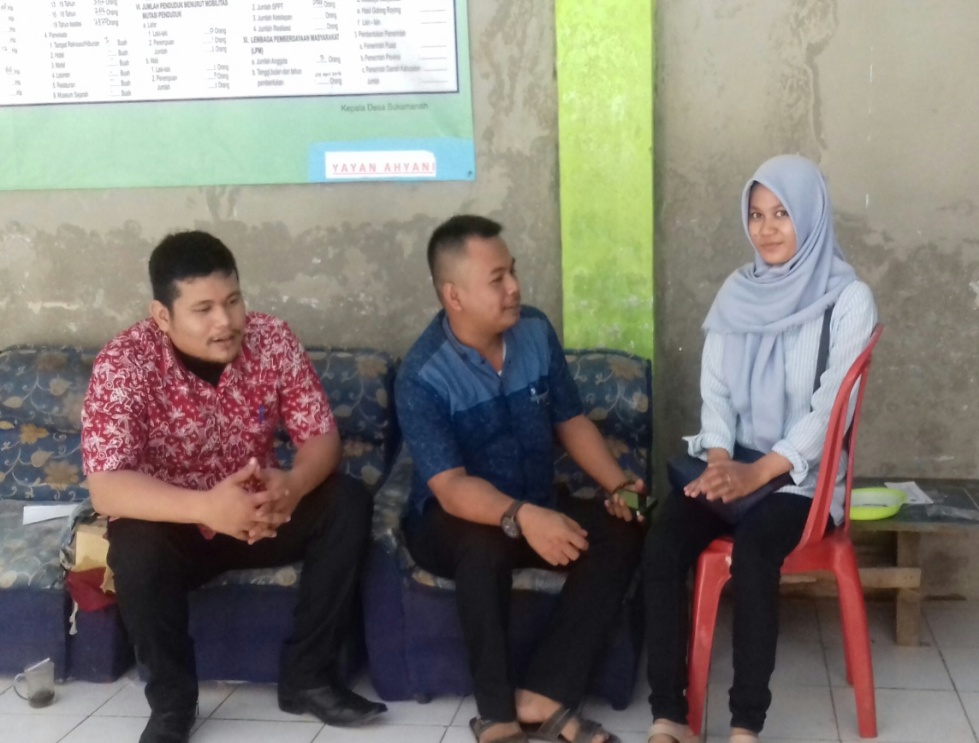 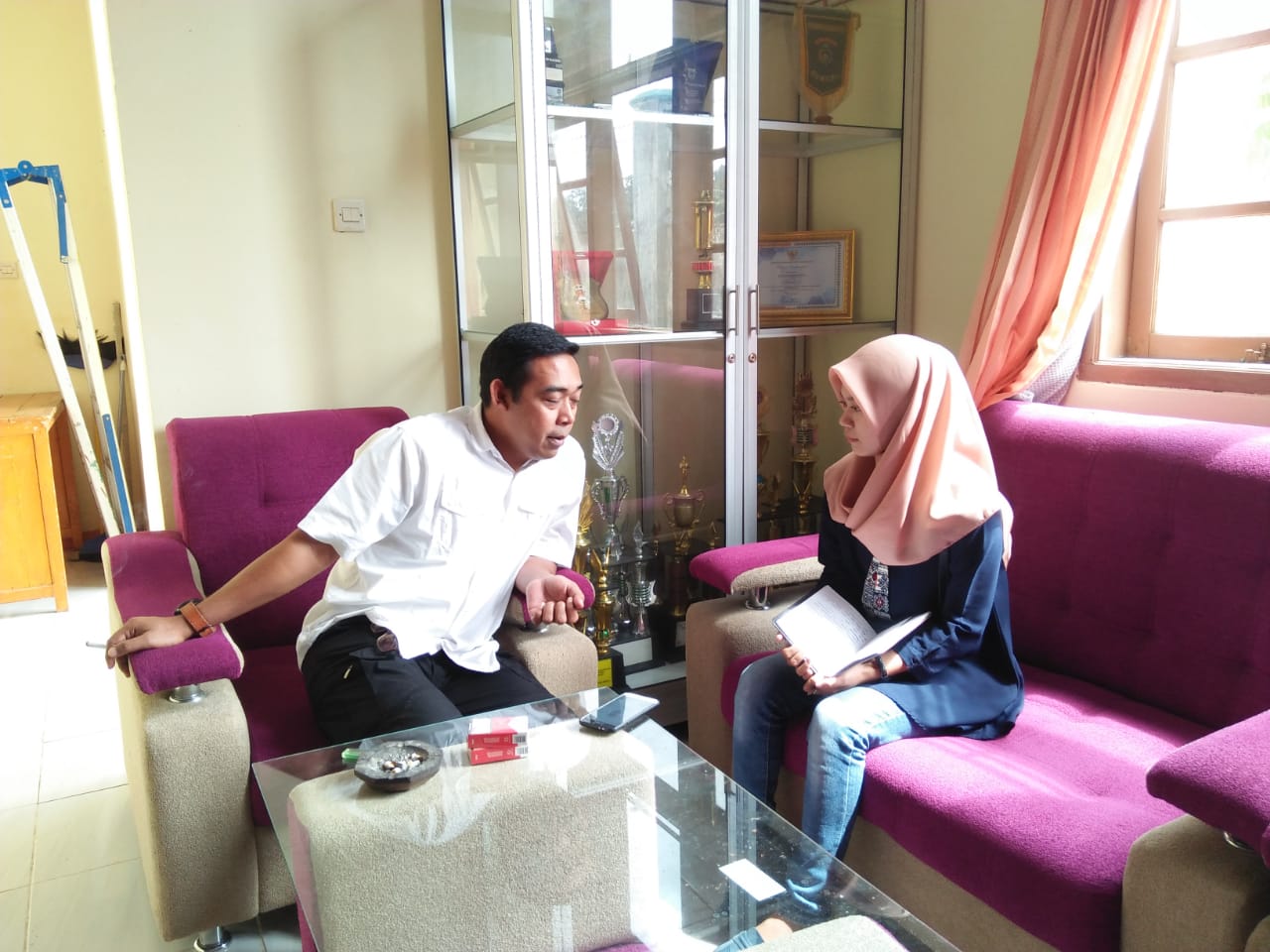 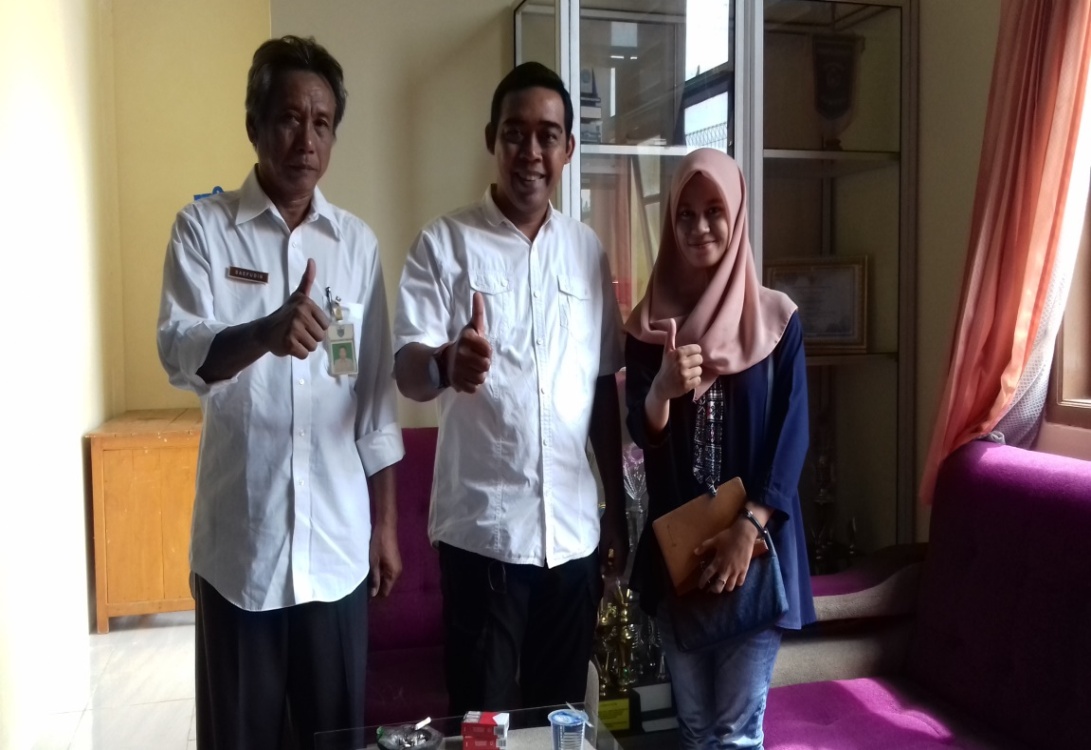 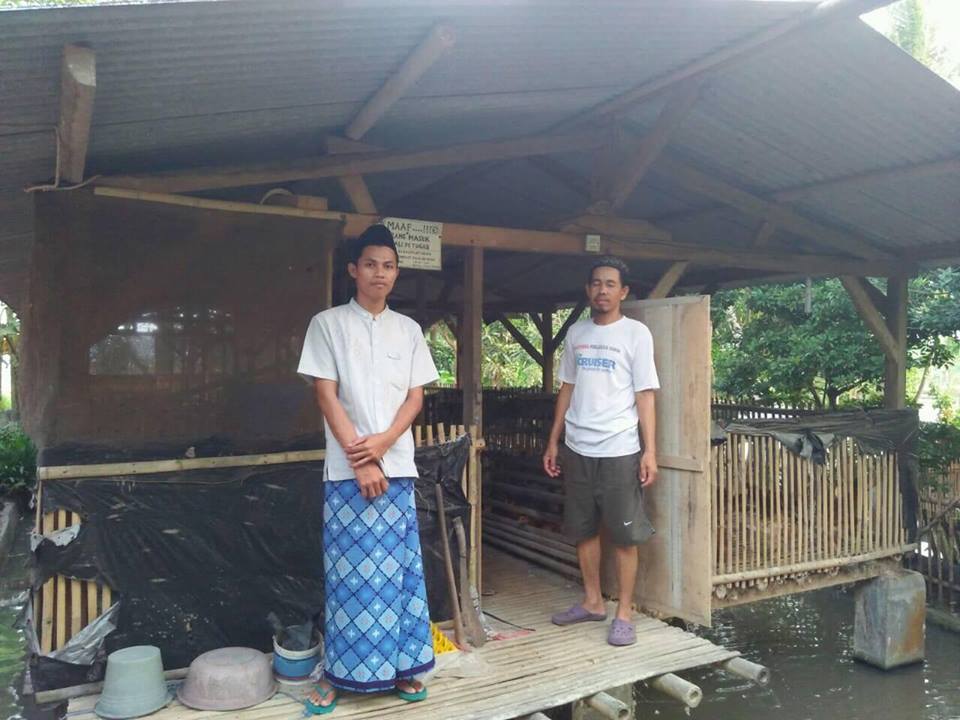 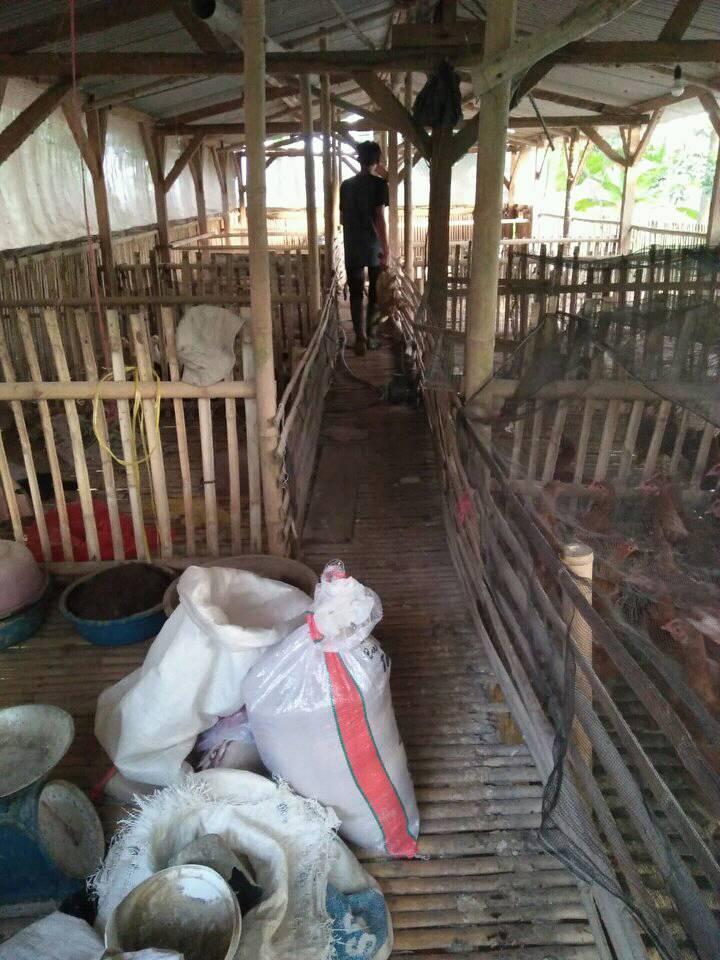 